09.02.2022Задание для самостоятельного изучения! Узлы картинка прилагается с названием, главная задача научиться правильно завязывать и без перехлестов, видео выкладываю в группу. 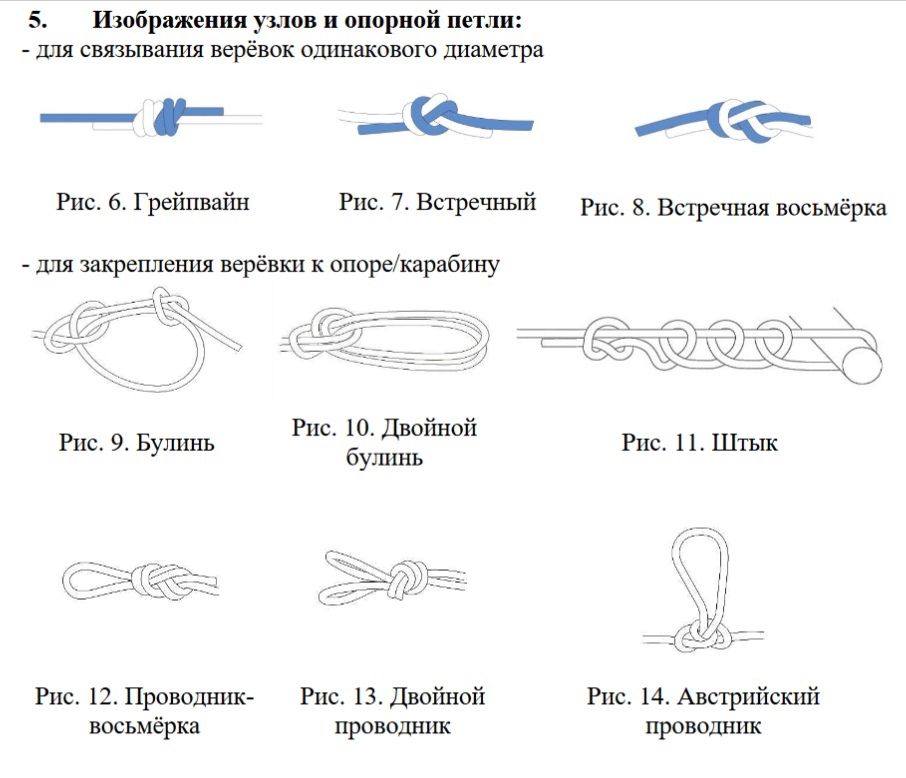 